Ontario Hepatitis A Investigation Tool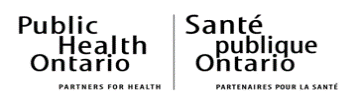 If you have any comments or feedback regarding this Investigation Tool, please email us at ezvbd@oahpp.ca.  Legendfor interview with case        ♦ System-Mandatory     Required               Personal Health InformationCover Sheet                                                                                          Note that this page can be autogenerated in iPHISCover Sheet                                                                                          Note that this page can be autogenerated in iPHISCover Sheet                                                                                          Note that this page can be autogenerated in iPHISDate Printed:  Bring Forward Date:  iPHIS Client ID #: ♦ Investigator: ♦ Branch Office: ♦ Reported Date: Diagnosing Health Unit: ♦ Disease: HEPATITIS A ♦ Is this an outbreak associated case?  Yes, OB #  No, link to OB # 0000-2005-019 in iPHISIs the client in a high-risk occupation/ environment?    Yes, specify:                                               No        ♦ Client Name: Alias:         ♦ Client Name: Alias: Date Printed:  Bring Forward Date:  iPHIS Client ID #: ♦ Investigator: ♦ Branch Office: ♦ Reported Date: Diagnosing Health Unit: ♦ Disease: HEPATITIS A ♦ Is this an outbreak associated case?  Yes, OB #  No, link to OB # 0000-2005-019 in iPHISIs the client in a high-risk occupation/ environment?    Yes, specify:                                               No     ♦ Gender:          ♦ Age: Date Printed:  Bring Forward Date:  iPHIS Client ID #: ♦ Investigator: ♦ Branch Office: ♦ Reported Date: Diagnosing Health Unit: ♦ Disease: HEPATITIS A ♦ Is this an outbreak associated case?  Yes, OB #  No, link to OB # 0000-2005-019 in iPHISIs the client in a high-risk occupation/ environment?    Yes, specify:                                               No     ♦ DOB:          Address:          Tel. 1: Type:     Home     Mobile     Work              Tel. 2: Type:     Home     Mobile     Work              Email 1:          Email 2:      ♦ DOB:          Address:          Tel. 1: Type:     Home     Mobile     Work              Tel. 2: Type:     Home     Mobile     Work              Email 1:          Email 2: Is the client homeless?      Yes       No       New Address: ♦ Language: Translation required?     Yes       NoProxy respondent       Name:   Parent/Guardian    Spouse/Partner     Other ♦ Physician’s Name: ♦ Role:      Attending Physician      Family Physician                   Specialist                         Walk-In Physician                   Other                               UnknownOPTIONALAdditional Physician’s Name: Address:  Tel:  Fax: Role: ♦ Physician’s Name: ♦ Role:      Attending Physician      Family Physician                   Specialist                         Walk-In Physician                   Other                               UnknownOPTIONALAdditional Physician’s Name: Address:  Tel:  Fax: Role: Verification of Client’s Identity & Notice of CollectionClient’s identity verified?     Yes, specify:    DOB       Postal Code       Physician                                                         No       Notice of CollectionPlease consult with local privacy and legal counsel about PHU-specific Notice of Collection requirements under PHIPA s. 16. Insert Notice of Collection, as necessary.Record of FileRecord of FileRecord of FileRecord of FileRecord of FileRecord of File♦ Responsible Health UnitDate♦ Investigator’s NameInvestigator’s SignatureInvestigator’s InitialsDesignationInvestigation Start Date PHI     PHN Other Assignment Date PHI     PHN Other Call Log Details Call Log Details Call Log Details Call Log Details Call Log Details Call Log Details Call Log Details Call Log Details DateStart TimeType of CallCall To/FromCall To/FromOutcome(contact made, v/m, text, email, no answer, etc.)Investigator’s initialsCall 1 Outgoing IncomingCall 2 Outgoing IncomingCall 3 Outgoing IncomingCall 4 Outgoing IncomingCall 5 Outgoing IncomingDate letter sent:  Date letter sent:  Date letter sent:  Date letter sent:  Date letter sent:  Date letter sent:  Date letter sent:  Date letter sent:  Case DetailsCase DetailsCase DetailsCase DetailsCase DetailsCase DetailsCase DetailsCase DetailsCase DetailsCase DetailsCase DetailsCase DetailsCase DetailsCase DetailsCase DetailsCase DetailsCase DetailsCase DetailsCase Details♦ Aetiologic Agent♦ Aetiologic Agent   Hepatitis A Virus   Hepatitis A Virus   Hepatitis A Virus   Hepatitis A Virus   Hepatitis A Virus   Hepatitis A Virus   Hepatitis A Virus   Hepatitis A Virus   Hepatitis A Virus   Hepatitis A Virus   Hepatitis A Virus   Hepatitis A Virus   Hepatitis A Virus   Hepatitis A Virus   Hepatitis A Virus   Hepatitis A Virus   Hepatitis A VirusSubtypeSubtypeFurther DifferentiationFurther DifferentiationFurther Differentiation♦ Classification♦ Classification Confirmed             Person Under Investigation  Probable                Does Not Meet Definition Do not close case as PUI                         Confirmed             Person Under Investigation  Probable                Does Not Meet Definition Do not close case as PUI                         Confirmed             Person Under Investigation  Probable                Does Not Meet Definition Do not close case as PUI                         Confirmed             Person Under Investigation  Probable                Does Not Meet Definition Do not close case as PUI                         Confirmed             Person Under Investigation  Probable                Does Not Meet Definition Do not close case as PUI                         Confirmed             Person Under Investigation  Probable                Does Not Meet Definition Do not close case as PUI                         Confirmed             Person Under Investigation  Probable                Does Not Meet Definition Do not close case as PUI                         Confirmed             Person Under Investigation  Probable                Does Not Meet Definition Do not close case as PUI                         Confirmed             Person Under Investigation  Probable                Does Not Meet Definition Do not close case as PUI                         Confirmed             Person Under Investigation  Probable                Does Not Meet Definition Do not close case as PUI                         Confirmed             Person Under Investigation  Probable                Does Not Meet Definition Do not close case as PUI                         Confirmed             Person Under Investigation  Probable                Does Not Meet Definition Do not close case as PUI                        ♦ Classification Date ♦ Classification Date ♦ Classification Date ♦ Outbreak Case Classification♦ Outbreak Case Classification Confirmed             Person Under Investigation  Probable                Does Not Meet Definition Do not close case as PUI                         Confirmed             Person Under Investigation  Probable                Does Not Meet Definition Do not close case as PUI                         Confirmed             Person Under Investigation  Probable                Does Not Meet Definition Do not close case as PUI                         Confirmed             Person Under Investigation  Probable                Does Not Meet Definition Do not close case as PUI                         Confirmed             Person Under Investigation  Probable                Does Not Meet Definition Do not close case as PUI                         Confirmed             Person Under Investigation  Probable                Does Not Meet Definition Do not close case as PUI                         Confirmed             Person Under Investigation  Probable                Does Not Meet Definition Do not close case as PUI                         Confirmed             Person Under Investigation  Probable                Does Not Meet Definition Do not close case as PUI                         Confirmed             Person Under Investigation  Probable                Does Not Meet Definition Do not close case as PUI                         Confirmed             Person Under Investigation  Probable                Does Not Meet Definition Do not close case as PUI                         Confirmed             Person Under Investigation  Probable                Does Not Meet Definition Do not close case as PUI                         Confirmed             Person Under Investigation  Probable                Does Not Meet Definition Do not close case as PUI                        ♦ Outbreak Classification Date♦ Outbreak Classification Date♦ Outbreak Classification Date♦ Disposition♦ Disposition Complete                    Closed- Duplicate-Do Not Use       Entered In Error                      Lost to Follow Up       Does Not Meet Definition     Untraceable                                        Complete                    Closed- Duplicate-Do Not Use       Entered In Error                      Lost to Follow Up       Does Not Meet Definition     Untraceable                                        Complete                    Closed- Duplicate-Do Not Use       Entered In Error                      Lost to Follow Up       Does Not Meet Definition     Untraceable                                        Complete                    Closed- Duplicate-Do Not Use       Entered In Error                      Lost to Follow Up       Does Not Meet Definition     Untraceable                                        Complete                    Closed- Duplicate-Do Not Use       Entered In Error                      Lost to Follow Up       Does Not Meet Definition     Untraceable                                        Complete                    Closed- Duplicate-Do Not Use       Entered In Error                      Lost to Follow Up       Does Not Meet Definition     Untraceable                                        Complete                    Closed- Duplicate-Do Not Use       Entered In Error                      Lost to Follow Up       Does Not Meet Definition     Untraceable                                        Complete                    Closed- Duplicate-Do Not Use       Entered In Error                      Lost to Follow Up       Does Not Meet Definition     Untraceable                                        Complete                    Closed- Duplicate-Do Not Use       Entered In Error                      Lost to Follow Up       Does Not Meet Definition     Untraceable                                        Complete                    Closed- Duplicate-Do Not Use       Entered In Error                      Lost to Follow Up       Does Not Meet Definition     Untraceable                                        Complete                    Closed- Duplicate-Do Not Use       Entered In Error                      Lost to Follow Up       Does Not Meet Definition     Untraceable                                        Complete                    Closed- Duplicate-Do Not Use       Entered In Error                      Lost to Follow Up       Does Not Meet Definition     Untraceable                                       ♦ Disposition Date ♦ Disposition Date ♦ Disposition Date ♦ Status♦ Status Closed                                                            Closed                                                            Closed                                                            Closed                                                            Closed                                                            Closed                                                            Closed                                                            Closed                                                           ♦ Status Date♦ Status Date♦ Status Date♦ Status♦ Status Open (re-opened)                 Open (re-opened)                 Open (re-opened)                 Open (re-opened)                 Open (re-opened)                 Open (re-opened)                 Open (re-opened)                 Open (re-opened)                ♦ Status Date♦ Status Date♦ Status Date♦ Status♦ Status Closed                                                           Closed                                                           Closed                                                           Closed                                                           Closed                                                           Closed                                                           Closed                                                           Closed                                                          ♦ Status Date♦ Status Date♦ Status Date♦ Priority♦ Priority High High High High High Medium                       Low Medium                       Low Medium                       Low Medium                       Low Medium                       Low Medium                       Low                           (At health unit’s discretion)                           (At health unit’s discretion)                           (At health unit’s discretion)                           (At health unit’s discretion)                           (At health unit’s discretion)                           (At health unit’s discretion)SymptomsSymptomsSymptomsSymptomsSymptomsSymptomsSymptomsSymptomsSymptomsSymptomsSymptomsSymptomsSymptomsSymptomsSymptomsSymptomsSymptomsSymptomsHepatitis A may be acquired from contaminated food or water, travelling to countries where the disease is common or where outbreaks are occurring, and from person to person, for example through sexual activity and drug use due to contaminated equipment.  It has also been noted that in recent hepatitis A outbreaks in other countries that being homeless or having been incarcerated are also risk factors for acquiring hepatitis A.Incubation period can range from 15 to 50 days prior to symptom onset, with an average of 28 to 30 days.Enter onset date and time, using this as day 0, then count back to determine the incubation period. Communicability: Maximum communicability occurs during the latter part of the incubation period with peak levels in the 2 weeks before clinical illness. Communicability diminishes rapidly thereafter and cases are considered non-infectious 7 days after the onset of jaundice (although prolonged viral excretion up to 6 months has been documented in infants and children).Hepatitis A may be acquired from contaminated food or water, travelling to countries where the disease is common or where outbreaks are occurring, and from person to person, for example through sexual activity and drug use due to contaminated equipment.  It has also been noted that in recent hepatitis A outbreaks in other countries that being homeless or having been incarcerated are also risk factors for acquiring hepatitis A.Incubation period can range from 15 to 50 days prior to symptom onset, with an average of 28 to 30 days.Enter onset date and time, using this as day 0, then count back to determine the incubation period. Communicability: Maximum communicability occurs during the latter part of the incubation period with peak levels in the 2 weeks before clinical illness. Communicability diminishes rapidly thereafter and cases are considered non-infectious 7 days after the onset of jaundice (although prolonged viral excretion up to 6 months has been documented in infants and children).Hepatitis A may be acquired from contaminated food or water, travelling to countries where the disease is common or where outbreaks are occurring, and from person to person, for example through sexual activity and drug use due to contaminated equipment.  It has also been noted that in recent hepatitis A outbreaks in other countries that being homeless or having been incarcerated are also risk factors for acquiring hepatitis A.Incubation period can range from 15 to 50 days prior to symptom onset, with an average of 28 to 30 days.Enter onset date and time, using this as day 0, then count back to determine the incubation period. Communicability: Maximum communicability occurs during the latter part of the incubation period with peak levels in the 2 weeks before clinical illness. Communicability diminishes rapidly thereafter and cases are considered non-infectious 7 days after the onset of jaundice (although prolonged viral excretion up to 6 months has been documented in infants and children).Hepatitis A may be acquired from contaminated food or water, travelling to countries where the disease is common or where outbreaks are occurring, and from person to person, for example through sexual activity and drug use due to contaminated equipment.  It has also been noted that in recent hepatitis A outbreaks in other countries that being homeless or having been incarcerated are also risk factors for acquiring hepatitis A.Incubation period can range from 15 to 50 days prior to symptom onset, with an average of 28 to 30 days.Enter onset date and time, using this as day 0, then count back to determine the incubation period. Communicability: Maximum communicability occurs during the latter part of the incubation period with peak levels in the 2 weeks before clinical illness. Communicability diminishes rapidly thereafter and cases are considered non-infectious 7 days after the onset of jaundice (although prolonged viral excretion up to 6 months has been documented in infants and children).Hepatitis A may be acquired from contaminated food or water, travelling to countries where the disease is common or where outbreaks are occurring, and from person to person, for example through sexual activity and drug use due to contaminated equipment.  It has also been noted that in recent hepatitis A outbreaks in other countries that being homeless or having been incarcerated are also risk factors for acquiring hepatitis A.Incubation period can range from 15 to 50 days prior to symptom onset, with an average of 28 to 30 days.Enter onset date and time, using this as day 0, then count back to determine the incubation period. Communicability: Maximum communicability occurs during the latter part of the incubation period with peak levels in the 2 weeks before clinical illness. Communicability diminishes rapidly thereafter and cases are considered non-infectious 7 days after the onset of jaundice (although prolonged viral excretion up to 6 months has been documented in infants and children).Hepatitis A may be acquired from contaminated food or water, travelling to countries where the disease is common or where outbreaks are occurring, and from person to person, for example through sexual activity and drug use due to contaminated equipment.  It has also been noted that in recent hepatitis A outbreaks in other countries that being homeless or having been incarcerated are also risk factors for acquiring hepatitis A.Incubation period can range from 15 to 50 days prior to symptom onset, with an average of 28 to 30 days.Enter onset date and time, using this as day 0, then count back to determine the incubation period. Communicability: Maximum communicability occurs during the latter part of the incubation period with peak levels in the 2 weeks before clinical illness. Communicability diminishes rapidly thereafter and cases are considered non-infectious 7 days after the onset of jaundice (although prolonged viral excretion up to 6 months has been documented in infants and children).Hepatitis A may be acquired from contaminated food or water, travelling to countries where the disease is common or where outbreaks are occurring, and from person to person, for example through sexual activity and drug use due to contaminated equipment.  It has also been noted that in recent hepatitis A outbreaks in other countries that being homeless or having been incarcerated are also risk factors for acquiring hepatitis A.Incubation period can range from 15 to 50 days prior to symptom onset, with an average of 28 to 30 days.Enter onset date and time, using this as day 0, then count back to determine the incubation period. Communicability: Maximum communicability occurs during the latter part of the incubation period with peak levels in the 2 weeks before clinical illness. Communicability diminishes rapidly thereafter and cases are considered non-infectious 7 days after the onset of jaundice (although prolonged viral excretion up to 6 months has been documented in infants and children).Hepatitis A may be acquired from contaminated food or water, travelling to countries where the disease is common or where outbreaks are occurring, and from person to person, for example through sexual activity and drug use due to contaminated equipment.  It has also been noted that in recent hepatitis A outbreaks in other countries that being homeless or having been incarcerated are also risk factors for acquiring hepatitis A.Incubation period can range from 15 to 50 days prior to symptom onset, with an average of 28 to 30 days.Enter onset date and time, using this as day 0, then count back to determine the incubation period. Communicability: Maximum communicability occurs during the latter part of the incubation period with peak levels in the 2 weeks before clinical illness. Communicability diminishes rapidly thereafter and cases are considered non-infectious 7 days after the onset of jaundice (although prolonged viral excretion up to 6 months has been documented in infants and children).Hepatitis A may be acquired from contaminated food or water, travelling to countries where the disease is common or where outbreaks are occurring, and from person to person, for example through sexual activity and drug use due to contaminated equipment.  It has also been noted that in recent hepatitis A outbreaks in other countries that being homeless or having been incarcerated are also risk factors for acquiring hepatitis A.Incubation period can range from 15 to 50 days prior to symptom onset, with an average of 28 to 30 days.Enter onset date and time, using this as day 0, then count back to determine the incubation period. Communicability: Maximum communicability occurs during the latter part of the incubation period with peak levels in the 2 weeks before clinical illness. Communicability diminishes rapidly thereafter and cases are considered non-infectious 7 days after the onset of jaundice (although prolonged viral excretion up to 6 months has been documented in infants and children).Hepatitis A may be acquired from contaminated food or water, travelling to countries where the disease is common or where outbreaks are occurring, and from person to person, for example through sexual activity and drug use due to contaminated equipment.  It has also been noted that in recent hepatitis A outbreaks in other countries that being homeless or having been incarcerated are also risk factors for acquiring hepatitis A.Incubation period can range from 15 to 50 days prior to symptom onset, with an average of 28 to 30 days.Enter onset date and time, using this as day 0, then count back to determine the incubation period. Communicability: Maximum communicability occurs during the latter part of the incubation period with peak levels in the 2 weeks before clinical illness. Communicability diminishes rapidly thereafter and cases are considered non-infectious 7 days after the onset of jaundice (although prolonged viral excretion up to 6 months has been documented in infants and children).Hepatitis A may be acquired from contaminated food or water, travelling to countries where the disease is common or where outbreaks are occurring, and from person to person, for example through sexual activity and drug use due to contaminated equipment.  It has also been noted that in recent hepatitis A outbreaks in other countries that being homeless or having been incarcerated are also risk factors for acquiring hepatitis A.Incubation period can range from 15 to 50 days prior to symptom onset, with an average of 28 to 30 days.Enter onset date and time, using this as day 0, then count back to determine the incubation period. Communicability: Maximum communicability occurs during the latter part of the incubation period with peak levels in the 2 weeks before clinical illness. Communicability diminishes rapidly thereafter and cases are considered non-infectious 7 days after the onset of jaundice (although prolonged viral excretion up to 6 months has been documented in infants and children).Hepatitis A may be acquired from contaminated food or water, travelling to countries where the disease is common or where outbreaks are occurring, and from person to person, for example through sexual activity and drug use due to contaminated equipment.  It has also been noted that in recent hepatitis A outbreaks in other countries that being homeless or having been incarcerated are also risk factors for acquiring hepatitis A.Incubation period can range from 15 to 50 days prior to symptom onset, with an average of 28 to 30 days.Enter onset date and time, using this as day 0, then count back to determine the incubation period. Communicability: Maximum communicability occurs during the latter part of the incubation period with peak levels in the 2 weeks before clinical illness. Communicability diminishes rapidly thereafter and cases are considered non-infectious 7 days after the onset of jaundice (although prolonged viral excretion up to 6 months has been documented in infants and children).Hepatitis A may be acquired from contaminated food or water, travelling to countries where the disease is common or where outbreaks are occurring, and from person to person, for example through sexual activity and drug use due to contaminated equipment.  It has also been noted that in recent hepatitis A outbreaks in other countries that being homeless or having been incarcerated are also risk factors for acquiring hepatitis A.Incubation period can range from 15 to 50 days prior to symptom onset, with an average of 28 to 30 days.Enter onset date and time, using this as day 0, then count back to determine the incubation period. Communicability: Maximum communicability occurs during the latter part of the incubation period with peak levels in the 2 weeks before clinical illness. Communicability diminishes rapidly thereafter and cases are considered non-infectious 7 days after the onset of jaundice (although prolonged viral excretion up to 6 months has been documented in infants and children).Hepatitis A may be acquired from contaminated food or water, travelling to countries where the disease is common or where outbreaks are occurring, and from person to person, for example through sexual activity and drug use due to contaminated equipment.  It has also been noted that in recent hepatitis A outbreaks in other countries that being homeless or having been incarcerated are also risk factors for acquiring hepatitis A.Incubation period can range from 15 to 50 days prior to symptom onset, with an average of 28 to 30 days.Enter onset date and time, using this as day 0, then count back to determine the incubation period. Communicability: Maximum communicability occurs during the latter part of the incubation period with peak levels in the 2 weeks before clinical illness. Communicability diminishes rapidly thereafter and cases are considered non-infectious 7 days after the onset of jaundice (although prolonged viral excretion up to 6 months has been documented in infants and children).Hepatitis A may be acquired from contaminated food or water, travelling to countries where the disease is common or where outbreaks are occurring, and from person to person, for example through sexual activity and drug use due to contaminated equipment.  It has also been noted that in recent hepatitis A outbreaks in other countries that being homeless or having been incarcerated are also risk factors for acquiring hepatitis A.Incubation period can range from 15 to 50 days prior to symptom onset, with an average of 28 to 30 days.Enter onset date and time, using this as day 0, then count back to determine the incubation period. Communicability: Maximum communicability occurs during the latter part of the incubation period with peak levels in the 2 weeks before clinical illness. Communicability diminishes rapidly thereafter and cases are considered non-infectious 7 days after the onset of jaundice (although prolonged viral excretion up to 6 months has been documented in infants and children).Hepatitis A may be acquired from contaminated food or water, travelling to countries where the disease is common or where outbreaks are occurring, and from person to person, for example through sexual activity and drug use due to contaminated equipment.  It has also been noted that in recent hepatitis A outbreaks in other countries that being homeless or having been incarcerated are also risk factors for acquiring hepatitis A.Incubation period can range from 15 to 50 days prior to symptom onset, with an average of 28 to 30 days.Enter onset date and time, using this as day 0, then count back to determine the incubation period. Communicability: Maximum communicability occurs during the latter part of the incubation period with peak levels in the 2 weeks before clinical illness. Communicability diminishes rapidly thereafter and cases are considered non-infectious 7 days after the onset of jaundice (although prolonged viral excretion up to 6 months has been documented in infants and children).Hepatitis A may be acquired from contaminated food or water, travelling to countries where the disease is common or where outbreaks are occurring, and from person to person, for example through sexual activity and drug use due to contaminated equipment.  It has also been noted that in recent hepatitis A outbreaks in other countries that being homeless or having been incarcerated are also risk factors for acquiring hepatitis A.Incubation period can range from 15 to 50 days prior to symptom onset, with an average of 28 to 30 days.Enter onset date and time, using this as day 0, then count back to determine the incubation period. Communicability: Maximum communicability occurs during the latter part of the incubation period with peak levels in the 2 weeks before clinical illness. Communicability diminishes rapidly thereafter and cases are considered non-infectious 7 days after the onset of jaundice (although prolonged viral excretion up to 6 months has been documented in infants and children).Hepatitis A may be acquired from contaminated food or water, travelling to countries where the disease is common or where outbreaks are occurring, and from person to person, for example through sexual activity and drug use due to contaminated equipment.  It has also been noted that in recent hepatitis A outbreaks in other countries that being homeless or having been incarcerated are also risk factors for acquiring hepatitis A.Incubation period can range from 15 to 50 days prior to symptom onset, with an average of 28 to 30 days.Enter onset date and time, using this as day 0, then count back to determine the incubation period. Communicability: Maximum communicability occurs during the latter part of the incubation period with peak levels in the 2 weeks before clinical illness. Communicability diminishes rapidly thereafter and cases are considered non-infectious 7 days after the onset of jaundice (although prolonged viral excretion up to 6 months has been documented in infants and children).Specimen collection date:  Specimen collection date:  Specimen collection date:  Specimen collection date:  Specimen collection date:  Specimen collection date:  Specimen collection date:  Specimen collection date:  Specimen collection date:  Specimen collection date:  Specimen collection date:  Specimen collection date:  Specimen collection date:  Specimen collection date:  Specimen collection date:  Specimen collection date:  Specimen collection date:  Specimen collection date:  ♦ SymptomEnsure that symptoms in bold font are asked♦ Response ♦ Response ♦ Response ♦ Response ♦ Response ♦ Response ♦ Response ♦ Response  Use as Onset(choose one) Use as Onset(choose one) Use as Onset(choose one) Onset DateYYYY-MM-DD Onset DateYYYY-MM-DD Onset DateYYYY-MM-DDOnset Time24-HR ClockHH:MM(discretionary) Recovery DateYYYY-MM-DD(one date is sufficient) Recovery DateYYYY-MM-DD(one date is sufficient)♦ SymptomEnsure that symptoms in bold font are askedYesYesNoDon’t KnowNot AskedNot AskedNot AskedRefused Use as Onset(choose one) Use as Onset(choose one) Use as Onset(choose one) Onset DateYYYY-MM-DD Onset DateYYYY-MM-DD Onset DateYYYY-MM-DDOnset Time24-HR ClockHH:MM(discretionary) Recovery DateYYYY-MM-DD(one date is sufficient) Recovery DateYYYY-MM-DD(one date is sufficient)AsymptomaticEnter zero (0) for the duration days. DO NOT enter an Onset Date and DO NOT check the ‘Use as Onset’ boxEnter zero (0) for the duration days. DO NOT enter an Onset Date and DO NOT check the ‘Use as Onset’ boxEnter zero (0) for the duration days. DO NOT enter an Onset Date and DO NOT check the ‘Use as Onset’ boxEnter zero (0) for the duration days. DO NOT enter an Onset Date and DO NOT check the ‘Use as Onset’ boxEnter zero (0) for the duration days. DO NOT enter an Onset Date and DO NOT check the ‘Use as Onset’ boxEnter zero (0) for the duration days. DO NOT enter an Onset Date and DO NOT check the ‘Use as Onset’ boxEnter zero (0) for the duration days. DO NOT enter an Onset Date and DO NOT check the ‘Use as Onset’ boxEnter zero (0) for the duration days. DO NOT enter an Onset Date and DO NOT check the ‘Use as Onset’ boxEnter zero (0) for the duration days. DO NOT enter an Onset Date and DO NOT check the ‘Use as Onset’ boxEnter zero (0) for the duration days. DO NOT enter an Onset Date and DO NOT check the ‘Use as Onset’ boxEnter zero (0) for the duration days. DO NOT enter an Onset Date and DO NOT check the ‘Use as Onset’ boxEnter zero (0) for the duration days. DO NOT enter an Onset Date and DO NOT check the ‘Use as Onset’ boxEnter zero (0) for the duration days. DO NOT enter an Onset Date and DO NOT check the ‘Use as Onset’ boxEnter zero (0) for the duration days. DO NOT enter an Onset Date and DO NOT check the ‘Use as Onset’ boxAbdominal PainAnorexiaDiarrheaJaundiceFever VomitingNauseaOther, specify Note: This list is not comprehensive. There are additional symptoms available in iPHIS.Note: This list is not comprehensive. There are additional symptoms available in iPHIS.Note: This list is not comprehensive. There are additional symptoms available in iPHIS.Note: This list is not comprehensive. There are additional symptoms available in iPHIS.Note: This list is not comprehensive. There are additional symptoms available in iPHIS.Note: This list is not comprehensive. There are additional symptoms available in iPHIS.Note: This list is not comprehensive. There are additional symptoms available in iPHIS.Note: This list is not comprehensive. There are additional symptoms available in iPHIS.Note: This list is not comprehensive. There are additional symptoms available in iPHIS.Note: This list is not comprehensive. There are additional symptoms available in iPHIS.Note: This list is not comprehensive. There are additional symptoms available in iPHIS.Note: This list is not comprehensive. There are additional symptoms available in iPHIS.Note: This list is not comprehensive. There are additional symptoms available in iPHIS.Note: This list is not comprehensive. There are additional symptoms available in iPHIS.Note: This list is not comprehensive. There are additional symptoms available in iPHIS.Note: This list is not comprehensive. There are additional symptoms available in iPHIS.Note: This list is not comprehensive. There are additional symptoms available in iPHIS.Note: This list is not comprehensive. There are additional symptoms available in iPHIS.Note: This list is not comprehensive. There are additional symptoms available in iPHIS.Note: This list is not comprehensive. There are additional symptoms available in iPHIS.♦ Complications  Enlarged liver     Extra-hepatic complications      Fulminant hepatitis       None          Other       UnknownIncubation Period and Period of CommunicabilityEnter onset date and time, using this as day 0, then count back to determine the incubation period.                                                                                           day 0- 50 days             - 15 days             - 14 days            symptom  onset           jaundice onset         7 days after jaundice  OR  + 14 days*  *Note: If jaundice not present, infectious period is two weeks before symptom onset to two weeks after symptom onset. Medical Risk Factors Response Response Response ResponseDetailsiPHIS character limit: 50 Medical Risk FactorsYesNoUnknownNot askedDetailsiPHIS character limit: 50 Immunocompromised (specify) (e.g., by medication or by disease, such as chronic liver disease, HIV, diabetes, etc.) Unimmunized→ For iPHIS data entry – if No, enter immunization information under  Interventions Other (specify)(e.g., use of antacid, surgery, etc.) Unknown→ For iPHIS data entry – check Yes for Unknown if all other Medical Risk Factors are No or Unknown.→ For iPHIS data entry – check Yes for Unknown if all other Medical Risk Factors are No or Unknown.→ For iPHIS data entry – check Yes for Unknown if all other Medical Risk Factors are No or Unknown.Hospitalization & Treatment                                                                     Mandatory in iPHIS only if admitted to hospitalHospitalization & Treatment                                                                     Mandatory in iPHIS only if admitted to hospitalHospitalization & Treatment                                                                     Mandatory in iPHIS only if admitted to hospitalDid you go to an emergency room?         Yes     No          If yes, Name of hospital:  Date(s):  ♦ Were you admitted to hospital as a result of your illness (not including stay in the emergency room)? Yes    No                            Don’t recall    If yes, Name of hospital:                             ♦ Date of admission:     Date of discharge:    Unknown discharge date→ For iPHIS data entry – if the case is hospitalized enter information under Interventions. → For iPHIS data entry – if the case is hospitalized enter information under Interventions. → For iPHIS data entry – if the case is hospitalized enter information under Interventions. Were you prescribed medication for your illness?   Yes    No Don’t recall   If yes, Medication:                        Start date:                             End date:                              Route of administration:               Dosage:                Did you take over-the-counter medication?    Yes    No Don’t recall   Treatment information can be entered in iPHIS under Cases > Case > Rx/Treatments>Treatment as per current iPHIS User GuideTreatment information can be entered in iPHIS under Cases > Case > Rx/Treatments>Treatment as per current iPHIS User GuideTreatment information can be entered in iPHIS under Cases > Case > Rx/Treatments>Treatment as per current iPHIS User GuideDate of Onset, Age and Gender       Complete this section if submission of pages 6-9 and 13-14 to Public Health Ontario is requiredDate of Onset, Age and Gender       Complete this section if submission of pages 6-9 and 13-14 to Public Health Ontario is requiredDate of Onset, Age and Gender       Complete this section if submission of pages 6-9 and 13-14 to Public Health Ontario is requiredDate of Onset, Age and Gender       Complete this section if submission of pages 6-9 and 13-14 to Public Health Ontario is requiredDate of Onset, Age and Gender       Complete this section if submission of pages 6-9 and 13-14 to Public Health Ontario is requiredDate of Onset, Age and Gender       Complete this section if submission of pages 6-9 and 13-14 to Public Health Ontario is requiredDate of Onset:Age:Gender:Preliminary Questions ResponseResponseResponseDetailsPreliminary Questions YesNoUnsureDetailsDo you have any idea how you became sick?Do you think you may have acquired your infection from sexual activity?Do you think you may have acquired your infection from using non-prescription or street drugs?Behavioural Social Risk Factors in the 15-50 days prior to onset of illnessTravelBehavioural Social Risk Factors in the 15-50 days prior to onset of illnessTravel Response Response Response ResponseDetails(e.g., Brand name, purchase/consumption location, product details, date of exposure)iPHIS character limit: 50Behavioural Social Risk Factors in the 15-50 days prior to onset of illnessTravelBehavioural Social Risk Factors in the 15-50 days prior to onset of illnessTravelYesNoUnknownNot askedDetails(e.g., Brand name, purchase/consumption location, product details, date of exposure)iPHIS character limit: 50 Travel outside province in the last 15-50 days prior to illness (specify) Travel outside province in the last 15-50 days prior to illness (specify)Within Canada  If it is of interest to your health unit, ask about travel outside of your health unit boundariesFrom:        To:  Where:  Outside of Canada  From:        To:  City: Country:  Attention! If the case travelled during the entire incubation period to an endemic country, you can skip the foodborne and waterborne sections and go directly to ‘Other Modes of Transmission’ section of the behavioural social risk factor section on  page 8.  Attention! If the case travelled during the entire incubation period to an endemic country, you can skip the foodborne and waterborne sections and go directly to ‘Other Modes of Transmission’ section of the behavioural social risk factor section on  page 8.  Attention! If the case travelled during the entire incubation period to an endemic country, you can skip the foodborne and waterborne sections and go directly to ‘Other Modes of Transmission’ section of the behavioural social risk factor section on  page 8.  Attention! If the case travelled during the entire incubation period to an endemic country, you can skip the foodborne and waterborne sections and go directly to ‘Other Modes of Transmission’ section of the behavioural social risk factor section on  page 8.  Attention! If the case travelled during the entire incubation period to an endemic country, you can skip the foodborne and waterborne sections and go directly to ‘Other Modes of Transmission’ section of the behavioural social risk factor section on  page 8.  Attention! If the case travelled during the entire incubation period to an endemic country, you can skip the foodborne and waterborne sections and go directly to ‘Other Modes of Transmission’ section of the behavioural social risk factor section on  page 8.  Attention! If the case travelled during the entire incubation period to an endemic country, you can skip the foodborne and waterborne sections and go directly to ‘Other Modes of Transmission’ section of the behavioural social risk factor section on  page 8.  Foodborne For the berries risk factors, report both frozen and fresh berries. Specify brand, type of packaging, and purchase locationFoodborne For the berries risk factors, report both frozen and fresh berries. Specify brand, type of packaging, and purchase locationFoodborne For the berries risk factors, report both frozen and fresh berries. Specify brand, type of packaging, and purchase locationFoodborne For the berries risk factors, report both frozen and fresh berries. Specify brand, type of packaging, and purchase locationFoodborne For the berries risk factors, report both frozen and fresh berries. Specify brand, type of packaging, and purchase locationFoodborne For the berries risk factors, report both frozen and fresh berries. Specify brand, type of packaging, and purchase locationFoodborne For the berries risk factors, report both frozen and fresh berries. Specify brand, type of packaging, and purchase location Consumption of strawberries  Consumption of strawberries  Consumption of blueberries  Consumption of blueberries  Consumption of raspberries  Consumption of raspberries  Consumption of blackberries  Consumption of blackberries  Consumption of ‘other’ raw fruits (specify) Consumption of ‘other’ raw fruits (specify)Other berries or mixed berriesTomatoes (specify type: fresh, semi-dried, or other)Pomegranate seedsBehavioural Social Risk Factors in the 15-50 days prior to onset of illnessFoodborne  Response Response Response ResponseDetails(e.g., Brand name, purchase/consumption location, product details, date of exposure)iPHIS character limit: 50Behavioural Social Risk Factors in the 15-50 days prior to onset of illnessFoodborne YesNoUnknownNot askedDetails(e.g., Brand name, purchase/consumption location, product details, date of exposure)iPHIS character limit: 50 Consumption of ready-to-eat, pre-washed, or pre-made saladsE.g., pre-washed leafy greens in bags or packages; lettuce or leafy greens salad kits with toppings and dressing; ready-to-eat salads sold at the grocery store deli counter or fast food restaurant Consumption of any lettuce on a sandwich, burger, or taco from a restaurant or a fast food establishment Consumption of raw vegetables (specify) (e.g., green onions) Consumption of raw/undercooked shellfish (specify fresh vs. frozen, brand, location) e.g., such as oysters, shrimps, clams, crabsWaterborneWaterborneWaterborneWaterborneWaterborneWaterborne Private water system(specify if treated, e.g., Brita, boiled, UV light, on tap filter, reverse osmosis, etc.) Municipal water system (specify if treated, e.g., Brita, boiled, UV light, on tap filter, reverse osmosis, etc.)Other Modes of TransmissionOther Modes of TransmissionOther Modes of TransmissionOther Modes of TransmissionOther Modes of TransmissionOther Modes of Transmission Anal-oral contact  Close contact with case  Illicit drug use Behavioural Social Risk Factors in the 15-50 days prior to onset of illnessOther Modes of Transmission Response Response Response ResponseDetails(e.g., Brand name, purchase/consumption location, product details, date of exposure)iPHIS character limit: 50Behavioural Social Risk Factors in the 15-50 days prior to onset of illnessOther Modes of TransmissionYesNoUnknownNot askedDetails(e.g., Brand name, purchase/consumption location, product details, date of exposure)iPHIS character limit: 50 Diaper a child, or assist a child or adult with bathroom usePoor hand hygiene Other (specify) for all modes of transmission Unknown → For iPHIS data entry – check Yes for Unknown if all other Behavioural Risk Factors are No or Unknown.→ For iPHIS data entry – check Yes for Unknown if all other Behavioural Risk Factors are No or Unknown.→ For iPHIS data entry – check Yes for Unknown if all other Behavioural Risk Factors are No or Unknown.♦ Create ExposuresIdentify Exposures to be entered in iPHIS. → For iPHIS data entry – record details of exposure(s) in iPHIS Case Exposure Form as required. ♦ Create ExposuresIdentify Exposures to be entered in iPHIS. → For iPHIS data entry – record details of exposure(s) in iPHIS Case Exposure Form as required. ♦ Create ExposuresIdentify Exposures to be entered in iPHIS. → For iPHIS data entry – record details of exposure(s) in iPHIS Case Exposure Form as required. ♦ Create ExposuresIdentify Exposures to be entered in iPHIS. → For iPHIS data entry – record details of exposure(s) in iPHIS Case Exposure Form as required. ♦ Create ExposuresIdentify Exposures to be entered in iPHIS. → For iPHIS data entry – record details of exposure(s) in iPHIS Case Exposure Form as required. Premises ReferralPremises ReferralPremises ReferralHas a food premises been identified as a possible source?   Yes  No    If yes, refer premises to the Food Safety Program and create an exposure as appropriate.High Risk Occupation/High Risk EnvironmentHigh Risk Occupation/High Risk EnvironmentHigh Risk Occupation/High Risk EnvironmentHigh Risk Occupation/High Risk EnvironmentHigh Risk Occupation/High Risk EnvironmentAre you/ your child in a high risk occupation or high risk environment (including paid and unpaid/volunteer position)?   Yes        No     Child care/kindergarten staff or attendees       Food handler  Health care provider      Sewage worker                       Other (specify) Occupation:   Sewage worker                       Other (specify) Occupation:  Name of child care/Kindergarten/EmployerChild care/Kindergarten/Employer Contact Information (name, phone number, etc.)AddressAre you/ your child currently experiencing diarrhea? Yes        No    Last child case attended child care/kindergarten/work:Last child case attended child care/kindergarten/work:Exclusion required from child care/kindergarten/work?      Yes            No                                         Case/Parent/Guardian advised that public health unit will contact child care/ kindergarten/work?  Case/Parent/Guardian advised that public health unit will contact child care/ kindergarten/work?   Yes   No         Could we have your permission to release your/your child’s diagnosis to child care/kindergarten/work?                                            Yes                 No          Yes                 No          Yes                 No          Yes                 No         Refer to the current Infectious Diseases Protocol, Hepatitis A chapter, Appendix A, Management of Cases section for exclusion pertaining to day care staff and attendees, food handlers, and health care providers. → For iPHIS data entry – if the case is excluded from work or daycare/kindergarten, enter information under Interventions. Refer to the current Infectious Diseases Protocol, Hepatitis A chapter, Appendix A, Management of Cases section for exclusion pertaining to day care staff and attendees, food handlers, and health care providers. → For iPHIS data entry – if the case is excluded from work or daycare/kindergarten, enter information under Interventions. Refer to the current Infectious Diseases Protocol, Hepatitis A chapter, Appendix A, Management of Cases section for exclusion pertaining to day care staff and attendees, food handlers, and health care providers. → For iPHIS data entry – if the case is excluded from work or daycare/kindergarten, enter information under Interventions. Refer to the current Infectious Diseases Protocol, Hepatitis A chapter, Appendix A, Management of Cases section for exclusion pertaining to day care staff and attendees, food handlers, and health care providers. → For iPHIS data entry – if the case is excluded from work or daycare/kindergarten, enter information under Interventions. Refer to the current Infectious Diseases Protocol, Hepatitis A chapter, Appendix A, Management of Cases section for exclusion pertaining to day care staff and attendees, food handlers, and health care providers. → For iPHIS data entry – if the case is excluded from work or daycare/kindergarten, enter information under Interventions. Household and Close Contacts                                                                            Household and Close Contacts                                                                            A contact is defined as a person who had exposure to a case during the time the case was infectious. Refer to the current Infectious Diseases Protocol, Hepatitis A chapter, Appendix A, Management of Contacts section for further information.A contact is defined as a person who had exposure to a case during the time the case was infectious. Refer to the current Infectious Diseases Protocol, Hepatitis A chapter, Appendix A, Management of Contacts section for further information.Contacts identified? Yes,   Enter contact information on page 16 No       Unknown     Post-exposure Prophylaxis Summary Post-exposure Prophylaxis Summary Refer to the current Infectious Diseases Protocol, Hepatitis A chapter, Appendix A, Management of Contacts section for post-exposure prophylaxis recommendations.Refer to the current Infectious Diseases Protocol, Hepatitis A chapter, Appendix A, Management of Contacts section for post-exposure prophylaxis recommendations.Total number of vaccine doses ordered:	Total number of contacts who received vaccine:Total number of contacts who received IG:→ For iPHIS data entry – As per Bulletin #21 – Contact Entry OM, total counts for contacts, vaccine doses ordered and administered, and number of contacts that receive IG can be entered in the Comments box on the Case Details screen.→ For iPHIS data entry – As per Bulletin #21 – Contact Entry OM, total counts for contacts, vaccine doses ordered and administered, and number of contacts that receive IG can be entered in the Comments box on the Case Details screen.Education/Counselling                                                                                                       Discuss the relevant sections with caseEducation/Counselling                                                                                                       Discuss the relevant sections with caseEducation/Counselling                                                                                                       Discuss the relevant sections with caseHand HygieneWash hands with soap and water after using the bathroom, after changing diapers, handling animals or pet food, and before preparing meals or eating meals is shown to be an effective measure to reduce transmission of diseases. RecoveryIf you continue to feel unwell, or new symptoms appear, or symptoms change – seek medical attention.Food SafetyConsider reassignment of food handling duties. Avoid preparing food or drinks, sharing utensils, providing personal care for others until one week after onset of jaundice, or if there is no jaundice, two weeks from the onset of your symptoms.Food SafetyProper cooking temperatures for all food.Shellfish should be boiled or steamed for at least 10 minutes before consumption.  Cook raw foods according to instructions.Food SafetyPrevent cross contamination when preparing/handling food:Clean raw vegetables and fruits including those used as garnishes, andRefrigerate foods (including leftover cooked foods) as soon as possible.Food SafetyWash all produce before consumption, especially those eaten uncooked.WaterAvoid swimming or using a pool/spa, hot tub or splash pad if ill with diarrhea or vomiting.WaterIf using well water, test water regularly as water quality can change frequently. If results are adverse, boil or treat water for consumption.WaterIf using surface water, boil or treat if testing is not readily available (e.g., while camping) or if test results indicate it is unsafe for consumption.WaterFor more information on small drinking water systems and well disinfection, please visit  www.health.gov.on.ca/english/public/program/pubhealth/safewater/safewater_resources.htmland Public Health Ontario’s Well Disinfection Tool at http://www.publichealthontario.ca/en/ServicesAndTools/Tools/Pages/Well-Disinfection-Tool.aspx.Education/Counselling                                                                                                       Discuss the relevant sections with caseEducation/Counselling                                                                                                       Discuss the relevant sections with caseEducation/Counselling                                                                                                       Discuss the relevant sections with caseFomitesClean and disinfect surfaces (e.g., cutting boards, counters, utensils, diaper changing area, etc.). A 200 ppm chlorine solution should be sufficient to reach a medium level disinfection to kill or reduce most bacteria, viruses and fungi to acceptable levels. Mix 1 teaspoon (4mL) of bleach with 4 cups (1 litre) of water.A 400 ppm is more appropriate for disinfecting more heavily soiled utensils and surfaces. Mix 2 teaspoons (8mL) of bleach with 4 cups (1 litre) of water.For a chlorine dilution calculator, visit Public Health Ontario’s website: http://www.publichealthontario.ca/en/ServicesAndTools/Tools/Pages/Dilution-Calculator.aspxSexual TransmissionCertain sexual activities increase the risk of transmission.Avoid anal-oral sexual contact until one week after the onset of jaundice, or two weeks after the onset of your symptoms.  For cases who do not understand the term anal-oral sexual contact, it can be reworded as “the putting of body parts or sex toys in the mouth after they have been contact with the  anus/bum.”Sexual TransmissionReview importance of personal hygiene. Blood DonationDo not donate blood for six months or as required by Canadian Blood Services.Travel-related IllnessRefer to the Government of Canada’s Travel Health and Safety Page: www.phac-aspc.gc.ca/tmp-pmv/info/index-eng.php.Travel-related IllnessIn areas where hygiene and sanitation are inadequate:Bottled water from a trusted source is recommended instead of tap water. Use bottled water for drinking, preparing food and beverages, making ice, cooking, and brushing teeth. Alternatively, water can be boiled, chemically disinfected or filtered. Instructions for each method should be consulted.Avoid salads, already peeled or pre-cut fresh fruit, uncooked vegetables, and raw/undercooked shellfish.Eat only food that has been fully cooked and is still hot, and fruit that has been washed in clean water and then peeled by the traveler. Avoid buying ready to eat foods from a street vendor.Travel-related IllnessAccidental ingestion or contact with recreational water from lakes, rivers, oceans, and inadequately treated swimming pools can cause many enteric illnesses.Illicit drug useWash hands in warm soapy water before and after injecting or smoking substances.  Ensure the area where drugs are being prepared for injection is clean and free from debris. Do not share or re-use needles, spoons, swabs, water, tourniquets, or any other injecting equipment.When injecting, swab the injection site with alcohol swabs.Special care should be taken when injecting in groups, or when being injected by others. Label or mark your syringe.Be aware that sharing crack or crystal smoking pipes can result in transmission of disease.  Use your own mouthpiece if possible.Outcome 		Mandatory in iPHIS only if Outcome is Fatal    Unknown                   ♦ Fatal       Ill                                  Pending       Residual effects         Recovered  If fatal, please complete additional required fields in iPHISThank youThank you for your time. This information will be used to help prevent future illnesses caused by Hepatitis A virus. Please note that another investigator may contact you again to ask additional questions if it is identified that there is a possibility that you are included in an outbreak.InterventionsInterventionsInterventionsInterventionsInterventions Intervention TypeIntervention implemented (check all that apply)Investigator’s initials♦ Start DateYYYY-MM-DD End DateYYYY-MM-DDCounsellingEducation (e.g., disease fact sheet, general food safety chart/cooking temperature chart, handwashing information)ER visit ExclusionFood RecallHospitalizationLetter - ClientLetter - PhysicianOther (i.e., contacts assessed, PHI/PHN contact information)→ For iPHIS data entry – enter information under Cases > Case > Interventions.→ For iPHIS data entry – enter information under Cases > Case > Interventions.→ For iPHIS data entry – enter information under Cases > Case > Interventions.→ For iPHIS data entry – enter information under Cases > Case > Interventions.→ For iPHIS data entry – enter information under Cases > Case > Interventions.Progress NotesProgress NotesProgress NotesProgress NotesProgress NotesShopping Venues                                                                                                                           Optional for sporadic casesShopping Venues                                                                                                                           Optional for sporadic casesShopping Venues                                                                                                                           Optional for sporadic casesShopping Venues                                                                                                                           Optional for sporadic casesShopping Venues                                                                                                                           Optional for sporadic casesShopping Venues                                                                                                                           Optional for sporadic casesWhere do you usually purchase food for home consumption (include grocery stores, farmers markets, specialty stores, ethnic markets, food banks, etc.)?Where do you usually purchase food for home consumption (include grocery stores, farmers markets, specialty stores, ethnic markets, food banks, etc.)?Where do you usually purchase food for home consumption (include grocery stores, farmers markets, specialty stores, ethnic markets, food banks, etc.)?Where do you usually purchase food for home consumption (include grocery stores, farmers markets, specialty stores, ethnic markets, food banks, etc.)?Where do you usually purchase food for home consumption (include grocery stores, farmers markets, specialty stores, ethnic markets, food banks, etc.)?Where do you usually purchase food for home consumption (include grocery stores, farmers markets, specialty stores, ethnic markets, food banks, etc.)?Types of food premisesTypes of food premisesResponseResponseResponseName(s), Address(es) and Date(s) of purchaseTypes of food premisesTypes of food premisesYesNoDon’t know  Name(s), Address(es) and Date(s) of purchaseGrocery store/supermarkets/food warehouse (e.g., Costco) If yes, do you use any loyalty cards at the grocery stores identified (e.g., Costco membership, PC points, etc.)?     Yes            No           Don’t knowGrocery store/supermarkets/food warehouse (e.g., Costco) If yes, do you use any loyalty cards at the grocery stores identified (e.g., Costco membership, PC points, etc.)?     Yes            No           Don’t knowEthnic specialty marketsEthnic specialty marketsDelicatessens/bakeriesDelicatessens/bakeriesFish shop, meat shop, butcher’s shopFish shop, meat shop, butcher’s shopFarmer’s marketFarmer’s marketOther Other Household and Close Contact Management                                                                     Print additional copies of this page as needed                                                             Household and Close Contact Management                                                                     Print additional copies of this page as needed                                                             Household and Close Contact Management                                                                     Print additional copies of this page as needed                                                             Household and Close Contact Management                                                                     Print additional copies of this page as needed                                                             Household and Close Contact Management                                                                     Print additional copies of this page as needed                                                             A contact is defined as a person who had exposure to a case during the time the case was infectious. Refer to the current Infectious Diseases Protocol, Hepatitis A chapter, Appendix A, Management of Contacts section for further information.A contact is defined as a person who had exposure to a case during the time the case was infectious. Refer to the current Infectious Diseases Protocol, Hepatitis A chapter, Appendix A, Management of Contacts section for further information.A contact is defined as a person who had exposure to a case during the time the case was infectious. Refer to the current Infectious Diseases Protocol, Hepatitis A chapter, Appendix A, Management of Contacts section for further information.A contact is defined as a person who had exposure to a case during the time the case was infectious. Refer to the current Infectious Diseases Protocol, Hepatitis A chapter, Appendix A, Management of Contacts section for further information.A contact is defined as a person who had exposure to a case during the time the case was infectious. Refer to the current Infectious Diseases Protocol, Hepatitis A chapter, Appendix A, Management of Contacts section for further information.Contact # Contact # Contact # Relation to case         Name        Date of birth        Contact informationRecommend contact seek medical attention/testing?     Recommend contact seek medical attention/testing?      Yes       No       N/A      Yes       No       N/A      Yes       No       N/A     Date of most recent exposureDate of most recent exposurePost-exposure prophylaxis recommended, if within 14 days of the last exposure to the casePost-exposure prophylaxis recommended, if within 14 days of the last exposure to the case Yes       No       N/A      Yes       No       N/A      Yes       No       N/A     Contact # Contact # Contact # Relation to case         Name        Date of birth        Contact informationRecommend contact seek medical attention/testing?     Recommend contact seek medical attention/testing?      Yes       No       N/A      Yes       No       N/A      Yes       No       N/A     Date of most recent exposureDate of most recent exposurePost-exposure prophylaxis recommended, if within 14 days of the last exposure to the case?Post-exposure prophylaxis recommended, if within 14 days of the last exposure to the case? Yes       No       N/A      Yes       No       N/A      Yes       No       N/A     Contact # Contact # Contact # Relation to case         Name        Date of birth        Contact informationRecommend contact seek medical attention/testing?     Recommend contact seek medical attention/testing?      Yes       No       N/A      Yes       No       N/A      Yes       No       N/A     Date of most recent exposureDate of most recent exposurePost-exposure prophylaxis recommended, if within 14 days of the last exposure to the case?Post-exposure prophylaxis recommended, if within 14 days of the last exposure to the case? Yes       No       N/A      Yes       No       N/A      Yes       No       N/A     Contact # Contact # Contact # Relation to case         Name        Date of birth        Contact informationRecommend contact seek medical attention/testing?     Recommend contact seek medical attention/testing?      Yes       No       N/A      Yes       No       N/A      Yes       No       N/A     Date of most recent exposureDate of most recent exposurePost-exposure prophylaxis recommended, if within 14 days of the last exposure to the case?Post-exposure prophylaxis recommended, if within 14 days of the last exposure to the case? Yes       No       N/A      Yes       No       N/A      Yes       No       N/A     